ŚWIDNICKIE TOWARZYSTWO BUDOWNICTWA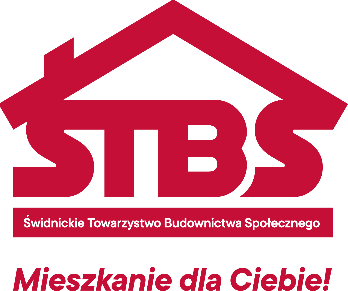 SPOŁECZNEGO SP. Z O.O.58-100 Świdnica, ul. Głowackiego 39Atel./fax: 74/852-55-32, 74/856-90-22 www.tbs-swidnica.eu e-mail:kontakt@tbs-swidnica.euKonto: PKO BP S.A. O/Świdnica 24 1020 5138 0000 9202 0008 7924REGON 890630878, NIP 884-21-21-139, kapitał zakładowy 56 126 000Sąd Rejonowy dla Wrocławia Fabrycznej KRS: 0000081668Świdnica, 03.11.2023 r.Wszyscy oferenci dot: ogłoszenia nr 2023/BZP00454509 z 20.10.2023 r.  o zamówieniu publicznym na roboty budowlane  pn. „Budowa budynku mieszkalnego wielorodzinnego wraz z zagospodarowaniem terenu przy ul. Leśnej 30 w Świdnicy”.ZAPYTANIA DO TREŚCI SWZZamawiający Świdnickie Towarzystwo Budownictwa Społecznego informuje, że do w/w postępowania zostały złożone pytania. W związku tym Zamawiający korzystając z uprawnień ustawowych wskazanych w przepisach art. 284, ust. 2 ustawy Pzp, przekazuje treść pytań i udziela odpowiedzi.Zapytanie nr 9 i odpowiedź:  Czy inwestor posiada wytyczne/zalecenia dla wykonania instalacji dolnego źródła dla pompy ciepła?Odp. Projekt Robót Geologicznych (PRG), Plan Ruchu, uzgodnienia z Nadzorem Górniczym leżą po stronie wykonawcy dolnego źródła, jednak z przeprowadzonych konsultacji z geologiem należy oczekiwać (i założyć w wycenie) zastosowanie glikolu propylenowego oraz wypełnienie otworów wiertniczych bentonitem w celu izolacji warstw wodonośnych. 